Тойчубек уулу АлтынбекТойчубек уулу АлтынбекТойчубек уулу АлтынбекТойчубек уулу АлтынбекТойчубек уулу АлтынбекТойчубек уулу АлтынбекТойчубек уулу Алтынбек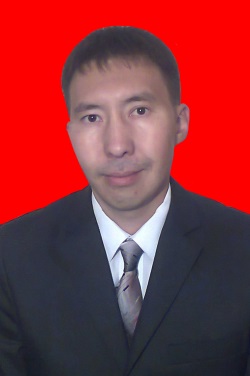 Дата рожденияДата рожденияДата рожденияДата рожденияДата рожденияДата рожденияДата рождения22.02.1976 г.22.02.1976 г.22.02.1976 г.22.02.1976 г.22.02.1976 г.22.02.1976 г.22.02.1976 г.22.02.1976 г.Контактная информация:Контактная информация:Контактная информация:Контактная информация:Контактная информация:Контактная информация:Контактная информация:Рабочий телефонРабочий телефонРабочий телефон0312 46-01-790312 46-01-790312 46-01-790312 46-01-790312 46-01-79Контактная информация:Контактная информация:Контактная информация:Контактная информация:Контактная информация:Контактная информация:Контактная информация:Домашний телефонДомашний телефонДомашний телефоннетнетнетнетнетКонтактная информация:Контактная информация:Контактная информация:Контактная информация:Контактная информация:Контактная информация:Контактная информация:Мобильный телефонМобильный телефонМобильный телефон0771-12-63-01, 0702-94-28-140771-12-63-01, 0702-94-28-140771-12-63-01, 0702-94-28-140771-12-63-01, 0702-94-28-140771-12-63-01, 0702-94-28-14Контактная информация:Контактная информация:Контактная информация:Контактная информация:Контактная информация:Контактная информация:Контактная информация:E-mail  E-mail  E-mail  altun555 @ rambler.ru, altun321@mail.rualtun555 @ rambler.ru, altun321@mail.rualtun555 @ rambler.ru, altun321@mail.rualtun555 @ rambler.ru, altun321@mail.rualtun555 @ rambler.ru, altun321@mail.ruURLURLURLДолжность Должность Должность Должность Должность Должность Должность Зав. каф. «Управление и Бизнес» доцент,  учебная нагрузка - 51 %, учебно-методическая- 30 %, Научно-исследовательская-16 %, организационно-методическая- 3%.Зав. каф. «Управление и Бизнес» доцент,  учебная нагрузка - 51 %, учебно-методическая- 30 %, Научно-исследовательская-16 %, организационно-методическая- 3%.Зав. каф. «Управление и Бизнес» доцент,  учебная нагрузка - 51 %, учебно-методическая- 30 %, Научно-исследовательская-16 %, организационно-методическая- 3%.Зав. каф. «Управление и Бизнес» доцент,  учебная нагрузка - 51 %, учебно-методическая- 30 %, Научно-исследовательская-16 %, организационно-методическая- 3%.Зав. каф. «Управление и Бизнес» доцент,  учебная нагрузка - 51 %, учебно-методическая- 30 %, Научно-исследовательская-16 %, организационно-методическая- 3%.Зав. каф. «Управление и Бизнес» доцент,  учебная нагрузка - 51 %, учебно-методическая- 30 %, Научно-исследовательская-16 %, организационно-методическая- 3%.Зав. каф. «Управление и Бизнес» доцент,  учебная нагрузка - 51 %, учебно-методическая- 30 %, Научно-исследовательская-16 %, организационно-методическая- 3%.Зав. каф. «Управление и Бизнес» доцент,  учебная нагрузка - 51 %, учебно-методическая- 30 %, Научно-исследовательская-16 %, организационно-методическая- 3%.ОБРАЗОВАНИЕ:ОБРАЗОВАНИЕ:ОБРАЗОВАНИЕ:ОБРАЗОВАНИЕ:ОБРАЗОВАНИЕ:ОБРАЗОВАНИЕ:ОБРАЗОВАНИЕ:ОБРАЗОВАНИЕ:ОБРАЗОВАНИЕ:ОБРАЗОВАНИЕ:ОБРАЗОВАНИЕ:ОБРАЗОВАНИЕ:ОБРАЗОВАНИЕ:ОБРАЗОВАНИЕ:ОБРАЗОВАНИЕ:Дата начала / окончанияВузВузВузВузВузВузВузВузФакультетФакультетСпециальность(квалификация)Специальность(квалификация)Специальность(квалификация)Специальность(квалификация)1993-1998гг.КАСИ (кыргызский архитектурно-строительный институтКАСИ (кыргызский архитектурно-строительный институтКАСИ (кыргызский архитектурно-строительный институтКАСИ (кыргызский архитектурно-строительный институтКАСИ (кыргызский архитектурно-строительный институтКАСИ (кыргызский архитектурно-строительный институтКАСИ (кыргызский архитектурно-строительный институтКАСИ (кыргызский архитектурно-строительный институтЭкономики и менеджментаЭкономики и менеджментаМировая экономика(Дипломированный специалист)Мировая экономика(Дипломированный специалист)Мировая экономика(Дипломированный специалист)Мировая экономика(Дипломированный специалист)УЧЕНАЯ СТЕПЕНЬ/ДРУГИЕ НАУЧНЫЕ ИЛИ ПРОФЕССИОНАЛЬНЫЕ ЗВАНИЯУЧЕНАЯ СТЕПЕНЬ/ДРУГИЕ НАУЧНЫЕ ИЛИ ПРОФЕССИОНАЛЬНЫЕ ЗВАНИЯУЧЕНАЯ СТЕПЕНЬ/ДРУГИЕ НАУЧНЫЕ ИЛИ ПРОФЕССИОНАЛЬНЫЕ ЗВАНИЯУЧЕНАЯ СТЕПЕНЬ/ДРУГИЕ НАУЧНЫЕ ИЛИ ПРОФЕССИОНАЛЬНЫЕ ЗВАНИЯУЧЕНАЯ СТЕПЕНЬ/ДРУГИЕ НАУЧНЫЕ ИЛИ ПРОФЕССИОНАЛЬНЫЕ ЗВАНИЯУЧЕНАЯ СТЕПЕНЬ/ДРУГИЕ НАУЧНЫЕ ИЛИ ПРОФЕССИОНАЛЬНЫЕ ЗВАНИЯУЧЕНАЯ СТЕПЕНЬ/ДРУГИЕ НАУЧНЫЕ ИЛИ ПРОФЕССИОНАЛЬНЫЕ ЗВАНИЯУЧЕНАЯ СТЕПЕНЬ/ДРУГИЕ НАУЧНЫЕ ИЛИ ПРОФЕССИОНАЛЬНЫЕ ЗВАНИЯУЧЕНАЯ СТЕПЕНЬ/ДРУГИЕ НАУЧНЫЕ ИЛИ ПРОФЕССИОНАЛЬНЫЕ ЗВАНИЯУЧЕНАЯ СТЕПЕНЬ/ДРУГИЕ НАУЧНЫЕ ИЛИ ПРОФЕССИОНАЛЬНЫЕ ЗВАНИЯУЧЕНАЯ СТЕПЕНЬ/ДРУГИЕ НАУЧНЫЕ ИЛИ ПРОФЕССИОНАЛЬНЫЕ ЗВАНИЯУЧЕНАЯ СТЕПЕНЬ/ДРУГИЕ НАУЧНЫЕ ИЛИ ПРОФЕССИОНАЛЬНЫЕ ЗВАНИЯУЧЕНАЯ СТЕПЕНЬ/ДРУГИЕ НАУЧНЫЕ ИЛИ ПРОФЕССИОНАЛЬНЫЕ ЗВАНИЯУЧЕНАЯ СТЕПЕНЬ/ДРУГИЕ НАУЧНЫЕ ИЛИ ПРОФЕССИОНАЛЬНЫЕ ЗВАНИЯУЧЕНАЯ СТЕПЕНЬ/ДРУГИЕ НАУЧНЫЕ ИЛИ ПРОФЕССИОНАЛЬНЫЕ ЗВАНИЯ2008г.2008г.2008г.2008г.2008г.2008г.Кандидат экономических наук Кандидат экономических наук Кандидат экономических наук Кандидат экономических наук Кандидат экономических наук Кандидат экономических наук Кандидат экономических наук Кандидат экономических наук Кандидат экономических наук Опыт работы В КГУСТАОпыт работы В КГУСТАОпыт работы В КГУСТАОпыт работы В КГУСТАОпыт работы В КГУСТАОпыт работы В КГУСТАОпыт работы В КГУСТАОпыт работы В КГУСТАОпыт работы В КГУСТАОпыт работы В КГУСТАОпыт работы В КГУСТАОпыт работы В КГУСТАОпыт работы В КГУСТАОпыт работы В КГУСТАОпыт работы В КГУСТАДата начала / окончанияДата начала / окончанияДата начала / окончанияНаименование учреждения, организации, его местонахождениеНаименование учреждения, организации, его местонахождениеНаименование учреждения, организации, его местонахождениеНаименование учреждения, организации, его местонахождениеНаименование учреждения, организации, его местонахождениеНаименование учреждения, организации, его местонахождениеНаименование учреждения, организации, его местонахождениеНаименование учреждения, организации, его местонахождениеНаименование учреждения, организации, его местонахождениеНаименование учреждения, организации, его местонахождениеЗанимаемая должностьЗанимаемая должностьс сентября 1998-1999 учебного года – по наст. время.с сентября 1998-1999 учебного года – по наст. время.с сентября 1998-1999 учебного года – по наст. время.Кыргызский государственный университет строительства, транспорта и архитектуры 
им. Н. Исанова.  ул. Малдыбаева, 34 б, г.Бишкек 720020.Кыргызский государственный университет строительства, транспорта и архитектуры 
им. Н. Исанова.  ул. Малдыбаева, 34 б, г.Бишкек 720020.Кыргызский государственный университет строительства, транспорта и архитектуры 
им. Н. Исанова.  ул. Малдыбаева, 34 б, г.Бишкек 720020.Кыргызский государственный университет строительства, транспорта и архитектуры 
им. Н. Исанова.  ул. Малдыбаева, 34 б, г.Бишкек 720020.Кыргызский государственный университет строительства, транспорта и архитектуры 
им. Н. Исанова.  ул. Малдыбаева, 34 б, г.Бишкек 720020.Кыргызский государственный университет строительства, транспорта и архитектуры 
им. Н. Исанова.  ул. Малдыбаева, 34 б, г.Бишкек 720020.Кыргызский государственный университет строительства, транспорта и архитектуры 
им. Н. Исанова.  ул. Малдыбаева, 34 б, г.Бишкек 720020.Кыргызский государственный университет строительства, транспорта и архитектуры 
им. Н. Исанова.  ул. Малдыбаева, 34 б, г.Бишкек 720020.Кыргызский государственный университет строительства, транспорта и архитектуры 
им. Н. Исанова.  ул. Малдыбаева, 34 б, г.Бишкек 720020.Кыргызский государственный университет строительства, транспорта и архитектуры 
им. Н. Исанова.  ул. Малдыбаева, 34 б, г.Бишкек 720020.от преподавателя дозав. каф. «Управление и Бизнес», к.э.н.,  доцент от преподавателя дозав. каф. «Управление и Бизнес», к.э.н.,  доцент с сентября 2008г. - по январь 2012 г.с сентября 2008г. - по январь 2012 г.с сентября 2008г. - по январь 2012 г.Кыргызский государственный университет строительства, транспорта и архитектуры 
им. Н. Исанова. ул. Малдыбаева, 34 б, г.Бишкек 720020.Кыргызский государственный университет строительства, транспорта и архитектуры 
им. Н. Исанова. ул. Малдыбаева, 34 б, г.Бишкек 720020.Кыргызский государственный университет строительства, транспорта и архитектуры 
им. Н. Исанова. ул. Малдыбаева, 34 б, г.Бишкек 720020.Кыргызский государственный университет строительства, транспорта и архитектуры 
им. Н. Исанова. ул. Малдыбаева, 34 б, г.Бишкек 720020.Кыргызский государственный университет строительства, транспорта и архитектуры 
им. Н. Исанова. ул. Малдыбаева, 34 б, г.Бишкек 720020.Кыргызский государственный университет строительства, транспорта и архитектуры 
им. Н. Исанова. ул. Малдыбаева, 34 б, г.Бишкек 720020.Кыргызский государственный университет строительства, транспорта и архитектуры 
им. Н. Исанова. ул. Малдыбаева, 34 б, г.Бишкек 720020.Кыргызский государственный университет строительства, транспорта и архитектуры 
им. Н. Исанова. ул. Малдыбаева, 34 б, г.Бишкек 720020.Кыргызский государственный университет строительства, транспорта и архитектуры 
им. Н. Исанова. ул. Малдыбаева, 34 б, г.Бишкек 720020.Кыргызский государственный университет строительства, транспорта и архитектуры 
им. Н. Исанова. ул. Малдыбаева, 34 б, г.Бишкек 720020.Зам. директора ИИП по ВРЗам. директора ИИП по ВРОПЫТ РАБОТЫ В ДРУГИХ МЕСТАХОПЫТ РАБОТЫ В ДРУГИХ МЕСТАХОПЫТ РАБОТЫ В ДРУГИХ МЕСТАХОПЫТ РАБОТЫ В ДРУГИХ МЕСТАХОПЫТ РАБОТЫ В ДРУГИХ МЕСТАХОПЫТ РАБОТЫ В ДРУГИХ МЕСТАХОПЫТ РАБОТЫ В ДРУГИХ МЕСТАХОПЫТ РАБОТЫ В ДРУГИХ МЕСТАХОПЫТ РАБОТЫ В ДРУГИХ МЕСТАХОПЫТ РАБОТЫ В ДРУГИХ МЕСТАХОПЫТ РАБОТЫ В ДРУГИХ МЕСТАХОПЫТ РАБОТЫ В ДРУГИХ МЕСТАХОПЫТ РАБОТЫ В ДРУГИХ МЕСТАХОПЫТ РАБОТЫ В ДРУГИХ МЕСТАХОПЫТ РАБОТЫ В ДРУГИХ МЕСТАХ---------------ОСНОВНЫЕ НАУЧНЫЕ ИНТЕРЕСЫОСНОВНЫЕ НАУЧНЫЕ ИНТЕРЕСЫОСНОВНЫЕ НАУЧНЫЕ ИНТЕРЕСЫОСНОВНЫЕ НАУЧНЫЕ ИНТЕРЕСЫОСНОВНЫЕ НАУЧНЫЕ ИНТЕРЕСЫОСНОВНЫЕ НАУЧНЫЕ ИНТЕРЕСЫОСНОВНЫЕ НАУЧНЫЕ ИНТЕРЕСЫОСНОВНЫЕ НАУЧНЫЕ ИНТЕРЕСЫОСНОВНЫЕ НАУЧНЫЕ ИНТЕРЕСЫОСНОВНЫЕ НАУЧНЫЕ ИНТЕРЕСЫОСНОВНЫЕ НАУЧНЫЕ ИНТЕРЕСЫОСНОВНЫЕ НАУЧНЫЕ ИНТЕРЕСЫОСНОВНЫЕ НАУЧНЫЕ ИНТЕРЕСЫОСНОВНЫЕ НАУЧНЫЕ ИНТЕРЕСЫОСНОВНЫЕ НАУЧНЫЕ ИНТЕРЕСЫРазвитие отраслей промышленности КР на основе экономической интеграции со странами СНГ.Развитие отраслей промышленности КР на основе экономической интеграции со странами СНГ.Развитие отраслей промышленности КР на основе экономической интеграции со странами СНГ.Развитие отраслей промышленности КР на основе экономической интеграции со странами СНГ.Развитие отраслей промышленности КР на основе экономической интеграции со странами СНГ.Развитие отраслей промышленности КР на основе экономической интеграции со странами СНГ.Развитие отраслей промышленности КР на основе экономической интеграции со странами СНГ.Развитие отраслей промышленности КР на основе экономической интеграции со странами СНГ.Развитие отраслей промышленности КР на основе экономической интеграции со странами СНГ.Развитие отраслей промышленности КР на основе экономической интеграции со странами СНГ.Развитие отраслей промышленности КР на основе экономической интеграции со странами СНГ.Развитие отраслей промышленности КР на основе экономической интеграции со странами СНГ.Развитие отраслей промышленности КР на основе экономической интеграции со странами СНГ.Развитие отраслей промышленности КР на основе экономической интеграции со странами СНГ.Развитие отраслей промышленности КР на основе экономической интеграции со странами СНГ.ГодыГодыГодыГодыОСНОВНЫЕ ПУБЛИКАЦИИ (за последние 5 лет)ОСНОВНЫЕ ПУБЛИКАЦИИ (за последние 5 лет)ОСНОВНЫЕ ПУБЛИКАЦИИ (за последние 5 лет)ОСНОВНЫЕ ПУБЛИКАЦИИ (за последние 5 лет)ОСНОВНЫЕ ПУБЛИКАЦИИ (за последние 5 лет)ОСНОВНЫЕ ПУБЛИКАЦИИ (за последние 5 лет)ОСНОВНЫЕ ПУБЛИКАЦИИ (за последние 5 лет)ОСНОВНЫЕ ПУБЛИКАЦИИ (за последние 5 лет)ОСНОВНЫЕ ПУБЛИКАЦИИ (за последние 5 лет)ОСНОВНЫЕ ПУБЛИКАЦИИ (за последние 5 лет)ОСНОВНЫЕ ПУБЛИКАЦИИ (за последние 5 лет)2010г.2010г.2010г.2010г.Управление качеством (Методические указания  по практическим занятиям)  КГУСТА, Бишкек., 60 стр. Управление качеством (Методические указания  по практическим занятиям)  КГУСТА, Бишкек., 60 стр. Управление качеством (Методические указания  по практическим занятиям)  КГУСТА, Бишкек., 60 стр. Управление качеством (Методические указания  по практическим занятиям)  КГУСТА, Бишкек., 60 стр. Управление качеством (Методические указания  по практическим занятиям)  КГУСТА, Бишкек., 60 стр. Управление качеством (Методические указания  по практическим занятиям)  КГУСТА, Бишкек., 60 стр. Управление качеством (Методические указания  по практическим занятиям)  КГУСТА, Бишкек., 60 стр. Управление качеством (Методические указания  по практическим занятиям)  КГУСТА, Бишкек., 60 стр. Управление качеством (Методические указания  по практическим занятиям)  КГУСТА, Бишкек., 60 стр. Управление качеством (Методические указания  по практическим занятиям)  КГУСТА, Бишкек., 60 стр. Управление качеством (Методические указания  по практическим занятиям)  КГУСТА, Бишкек., 60 стр. 2011г.2011г.2011г.2011г.Вопросы развития предприятий Кыргызской Республики   на основе формирования рынка ценных бумаг (Статья) КНУ им. Ж. Баласагына Бишкек.Вопросы развития предприятий Кыргызской Республики   на основе формирования рынка ценных бумаг (Статья) КНУ им. Ж. Баласагына Бишкек.Вопросы развития предприятий Кыргызской Республики   на основе формирования рынка ценных бумаг (Статья) КНУ им. Ж. Баласагына Бишкек.Вопросы развития предприятий Кыргызской Республики   на основе формирования рынка ценных бумаг (Статья) КНУ им. Ж. Баласагына Бишкек.Вопросы развития предприятий Кыргызской Республики   на основе формирования рынка ценных бумаг (Статья) КНУ им. Ж. Баласагына Бишкек.Вопросы развития предприятий Кыргызской Республики   на основе формирования рынка ценных бумаг (Статья) КНУ им. Ж. Баласагына Бишкек.Вопросы развития предприятий Кыргызской Республики   на основе формирования рынка ценных бумаг (Статья) КНУ им. Ж. Баласагына Бишкек.Вопросы развития предприятий Кыргызской Республики   на основе формирования рынка ценных бумаг (Статья) КНУ им. Ж. Баласагына Бишкек.Вопросы развития предприятий Кыргызской Республики   на основе формирования рынка ценных бумаг (Статья) КНУ им. Ж. Баласагына Бишкек.Вопросы развития предприятий Кыргызской Республики   на основе формирования рынка ценных бумаг (Статья) КНУ им. Ж. Баласагына Бишкек.Вопросы развития предприятий Кыргызской Республики   на основе формирования рынка ценных бумаг (Статья) КНУ им. Ж. Баласагына Бишкек.2011г.2011г.2011г.2011г.Монография «Внутренняя и внешняя интеграция предприятий» КГУСТА, Бишкек., 236 стр.Монография «Внутренняя и внешняя интеграция предприятий» КГУСТА, Бишкек., 236 стр.Монография «Внутренняя и внешняя интеграция предприятий» КГУСТА, Бишкек., 236 стр.Монография «Внутренняя и внешняя интеграция предприятий» КГУСТА, Бишкек., 236 стр.Монография «Внутренняя и внешняя интеграция предприятий» КГУСТА, Бишкек., 236 стр.Монография «Внутренняя и внешняя интеграция предприятий» КГУСТА, Бишкек., 236 стр.Монография «Внутренняя и внешняя интеграция предприятий» КГУСТА, Бишкек., 236 стр.Монография «Внутренняя и внешняя интеграция предприятий» КГУСТА, Бишкек., 236 стр.Монография «Внутренняя и внешняя интеграция предприятий» КГУСТА, Бишкек., 236 стр.Монография «Внутренняя и внешняя интеграция предприятий» КГУСТА, Бишкек., 236 стр.Монография «Внутренняя и внешняя интеграция предприятий» КГУСТА, Бишкек., 236 стр.2012г.2012г.2012г.2012г.Методические указания по практическим занятиям по дисциплине «Менеджмент» 1-2 часть, КГУСТА, Бишкек, 120 стр.Методические указания по практическим занятиям по дисциплине «Менеджмент» 1-2 часть, КГУСТА, Бишкек, 120 стр.Методические указания по практическим занятиям по дисциплине «Менеджмент» 1-2 часть, КГУСТА, Бишкек, 120 стр.Методические указания по практическим занятиям по дисциплине «Менеджмент» 1-2 часть, КГУСТА, Бишкек, 120 стр.Методические указания по практическим занятиям по дисциплине «Менеджмент» 1-2 часть, КГУСТА, Бишкек, 120 стр.Методические указания по практическим занятиям по дисциплине «Менеджмент» 1-2 часть, КГУСТА, Бишкек, 120 стр.Методические указания по практическим занятиям по дисциплине «Менеджмент» 1-2 часть, КГУСТА, Бишкек, 120 стр.Методические указания по практическим занятиям по дисциплине «Менеджмент» 1-2 часть, КГУСТА, Бишкек, 120 стр.Методические указания по практическим занятиям по дисциплине «Менеджмент» 1-2 часть, КГУСТА, Бишкек, 120 стр.Методические указания по практическим занятиям по дисциплине «Менеджмент» 1-2 часть, КГУСТА, Бишкек, 120 стр.Методические указания по практическим занятиям по дисциплине «Менеджмент» 1-2 часть, КГУСТА, Бишкек, 120 стр.2013г.2013г.2013г.2013г.Проблемы обеспечения доступным жильем населения в КР. (статья)  КРСУ им. Б. Елцина, БишкекПроблемы обеспечения доступным жильем населения в КР. (статья)  КРСУ им. Б. Елцина, БишкекПроблемы обеспечения доступным жильем населения в КР. (статья)  КРСУ им. Б. Елцина, БишкекПроблемы обеспечения доступным жильем населения в КР. (статья)  КРСУ им. Б. Елцина, БишкекПроблемы обеспечения доступным жильем населения в КР. (статья)  КРСУ им. Б. Елцина, БишкекПроблемы обеспечения доступным жильем населения в КР. (статья)  КРСУ им. Б. Елцина, БишкекПроблемы обеспечения доступным жильем населения в КР. (статья)  КРСУ им. Б. Елцина, БишкекПроблемы обеспечения доступным жильем населения в КР. (статья)  КРСУ им. Б. Елцина, БишкекПроблемы обеспечения доступным жильем населения в КР. (статья)  КРСУ им. Б. Елцина, БишкекПроблемы обеспечения доступным жильем населения в КР. (статья)  КРСУ им. Б. Елцина, БишкекПроблемы обеспечения доступным жильем населения в КР. (статья)  КРСУ им. Б. Елцина, Бишкек2014г.2014г.2014г.2014г.Проблемы эффективного использования государственной собственности в КР. (статья). Вестник КГУСТА, БишкекПроблемы эффективного использования государственной собственности в КР. (статья). Вестник КГУСТА, БишкекПроблемы эффективного использования государственной собственности в КР. (статья). Вестник КГУСТА, БишкекПроблемы эффективного использования государственной собственности в КР. (статья). Вестник КГУСТА, БишкекПроблемы эффективного использования государственной собственности в КР. (статья). Вестник КГУСТА, БишкекПроблемы эффективного использования государственной собственности в КР. (статья). Вестник КГУСТА, БишкекПроблемы эффективного использования государственной собственности в КР. (статья). Вестник КГУСТА, БишкекПроблемы эффективного использования государственной собственности в КР. (статья). Вестник КГУСТА, БишкекПроблемы эффективного использования государственной собственности в КР. (статья). Вестник КГУСТА, БишкекПроблемы эффективного использования государственной собственности в КР. (статья). Вестник КГУСТА, БишкекПроблемы эффективного использования государственной собственности в КР. (статья). Вестник КГУСТА, Бишкек2014г.2014г.2014г.2014г.Направления совершенствова-ния системы ипотечного кредитования в КР(статья).  Вестник КГУСТА, БишкекНаправления совершенствова-ния системы ипотечного кредитования в КР(статья).  Вестник КГУСТА, БишкекНаправления совершенствова-ния системы ипотечного кредитования в КР(статья).  Вестник КГУСТА, БишкекНаправления совершенствова-ния системы ипотечного кредитования в КР(статья).  Вестник КГУСТА, БишкекНаправления совершенствова-ния системы ипотечного кредитования в КР(статья).  Вестник КГУСТА, БишкекНаправления совершенствова-ния системы ипотечного кредитования в КР(статья).  Вестник КГУСТА, БишкекНаправления совершенствова-ния системы ипотечного кредитования в КР(статья).  Вестник КГУСТА, БишкекНаправления совершенствова-ния системы ипотечного кредитования в КР(статья).  Вестник КГУСТА, БишкекНаправления совершенствова-ния системы ипотечного кредитования в КР(статья).  Вестник КГУСТА, БишкекНаправления совершенствова-ния системы ипотечного кредитования в КР(статья).  Вестник КГУСТА, БишкекНаправления совершенствова-ния системы ипотечного кредитования в КР(статья).  Вестник КГУСТА, Бишкек2014г.2014г.2014г.2014г.Сквозная  программа  практик для бакалавриата по напавлению менеджмент(методическое указание), КГУСТА, Бишкек, 56 стр.Сквозная  программа  практик для бакалавриата по напавлению менеджмент(методическое указание), КГУСТА, Бишкек, 56 стр.Сквозная  программа  практик для бакалавриата по напавлению менеджмент(методическое указание), КГУСТА, Бишкек, 56 стр.Сквозная  программа  практик для бакалавриата по напавлению менеджмент(методическое указание), КГУСТА, Бишкек, 56 стр.Сквозная  программа  практик для бакалавриата по напавлению менеджмент(методическое указание), КГУСТА, Бишкек, 56 стр.Сквозная  программа  практик для бакалавриата по напавлению менеджмент(методическое указание), КГУСТА, Бишкек, 56 стр.Сквозная  программа  практик для бакалавриата по напавлению менеджмент(методическое указание), КГУСТА, Бишкек, 56 стр.Сквозная  программа  практик для бакалавриата по напавлению менеджмент(методическое указание), КГУСТА, Бишкек, 56 стр.Сквозная  программа  практик для бакалавриата по напавлению менеджмент(методическое указание), КГУСТА, Бишкек, 56 стр.Сквозная  программа  практик для бакалавриата по напавлению менеджмент(методическое указание), КГУСТА, Бишкек, 56 стр.Сквозная  программа  практик для бакалавриата по напавлению менеджмент(методическое указание), КГУСТА, Бишкек, 56 стр.2014г.2014г.2014г.2014г.Методическое указание по выполению экономического раздела дипломной работы для студентов специальности “Пожарная безопасность”,  КГУСТА, Бишкек, 48 стр.Методическое указание по выполению экономического раздела дипломной работы для студентов специальности “Пожарная безопасность”,  КГУСТА, Бишкек, 48 стр.Методическое указание по выполению экономического раздела дипломной работы для студентов специальности “Пожарная безопасность”,  КГУСТА, Бишкек, 48 стр.Методическое указание по выполению экономического раздела дипломной работы для студентов специальности “Пожарная безопасность”,  КГУСТА, Бишкек, 48 стр.Методическое указание по выполению экономического раздела дипломной работы для студентов специальности “Пожарная безопасность”,  КГУСТА, Бишкек, 48 стр.Методическое указание по выполению экономического раздела дипломной работы для студентов специальности “Пожарная безопасность”,  КГУСТА, Бишкек, 48 стр.Методическое указание по выполению экономического раздела дипломной работы для студентов специальности “Пожарная безопасность”,  КГУСТА, Бишкек, 48 стр.Методическое указание по выполению экономического раздела дипломной работы для студентов специальности “Пожарная безопасность”,  КГУСТА, Бишкек, 48 стр.Методическое указание по выполению экономического раздела дипломной работы для студентов специальности “Пожарная безопасность”,  КГУСТА, Бишкек, 48 стр.Методическое указание по выполению экономического раздела дипломной работы для студентов специальности “Пожарная безопасность”,  КГУСТА, Бишкек, 48 стр.Методическое указание по выполению экономического раздела дипломной работы для студентов специальности “Пожарная безопасность”,  КГУСТА, Бишкек, 48 стр.2015г. 2015г. 2015г. 2015г. Методические указания по выполнению курсовой, самостоятельной работы студентов всех форм обучения «Разработка инвестиционного проекта (бизнес-плана)», КГУСТА, Бишкек, 60 стр.Методические указания по выполнению курсовой, самостоятельной работы студентов всех форм обучения «Разработка инвестиционного проекта (бизнес-плана)», КГУСТА, Бишкек, 60 стр.Методические указания по выполнению курсовой, самостоятельной работы студентов всех форм обучения «Разработка инвестиционного проекта (бизнес-плана)», КГУСТА, Бишкек, 60 стр.Методические указания по выполнению курсовой, самостоятельной работы студентов всех форм обучения «Разработка инвестиционного проекта (бизнес-плана)», КГУСТА, Бишкек, 60 стр.Методические указания по выполнению курсовой, самостоятельной работы студентов всех форм обучения «Разработка инвестиционного проекта (бизнес-плана)», КГУСТА, Бишкек, 60 стр.Методические указания по выполнению курсовой, самостоятельной работы студентов всех форм обучения «Разработка инвестиционного проекта (бизнес-плана)», КГУСТА, Бишкек, 60 стр.Методические указания по выполнению курсовой, самостоятельной работы студентов всех форм обучения «Разработка инвестиционного проекта (бизнес-плана)», КГУСТА, Бишкек, 60 стр.Методические указания по выполнению курсовой, самостоятельной работы студентов всех форм обучения «Разработка инвестиционного проекта (бизнес-плана)», КГУСТА, Бишкек, 60 стр.Методические указания по выполнению курсовой, самостоятельной работы студентов всех форм обучения «Разработка инвестиционного проекта (бизнес-плана)», КГУСТА, Бишкек, 60 стр.Методические указания по выполнению курсовой, самостоятельной работы студентов всех форм обучения «Разработка инвестиционного проекта (бизнес-плана)», КГУСТА, Бишкек, 60 стр.Методические указания по выполнению курсовой, самостоятельной работы студентов всех форм обучения «Разработка инвестиционного проекта (бизнес-плана)», КГУСТА, Бишкек, 60 стр.2017г.2017г.2017г.2017г.Методические указания к выполнению и оформлению дипломных работ по профилю «Антикризисное управление»Методические указания к выполнению и оформлению дипломных работ по профилю «Антикризисное управление»Методические указания к выполнению и оформлению дипломных работ по профилю «Антикризисное управление»Методические указания к выполнению и оформлению дипломных работ по профилю «Антикризисное управление»Методические указания к выполнению и оформлению дипломных работ по профилю «Антикризисное управление»Методические указания к выполнению и оформлению дипломных работ по профилю «Антикризисное управление»Методические указания к выполнению и оформлению дипломных работ по профилю «Антикризисное управление»Методические указания к выполнению и оформлению дипломных работ по профилю «Антикризисное управление»Методические указания к выполнению и оформлению дипломных работ по профилю «Антикризисное управление»Методические указания к выполнению и оформлению дипломных работ по профилю «Антикризисное управление»Методические указания к выполнению и оформлению дипломных работ по профилю «Антикризисное управление»2017г.2017г.2017г.2017г.Методические указания к практических занятиям по дисциплине «Маркетинг»Методические указания к практических занятиям по дисциплине «Маркетинг»Методические указания к практических занятиям по дисциплине «Маркетинг»Методические указания к практических занятиям по дисциплине «Маркетинг»Методические указания к практических занятиям по дисциплине «Маркетинг»Методические указания к практических занятиям по дисциплине «Маркетинг»Методические указания к практических занятиям по дисциплине «Маркетинг»Методические указания к практических занятиям по дисциплине «Маркетинг»Методические указания к практических занятиям по дисциплине «Маркетинг»Методические указания к практических занятиям по дисциплине «Маркетинг»Методические указания к практических занятиям по дисциплине «Маркетинг»2017г.2017г.2017г.2017г.Методические указания «сквозная программа практик по направлению «Менеджмент»Методические указания «сквозная программа практик по направлению «Менеджмент»Методические указания «сквозная программа практик по направлению «Менеджмент»Методические указания «сквозная программа практик по направлению «Менеджмент»Методические указания «сквозная программа практик по направлению «Менеджмент»Методические указания «сквозная программа практик по направлению «Менеджмент»Методические указания «сквозная программа практик по направлению «Менеджмент»Методические указания «сквозная программа практик по направлению «Менеджмент»Методические указания «сквозная программа практик по направлению «Менеджмент»Методические указания «сквозная программа практик по направлению «Менеджмент»Методические указания «сквозная программа практик по направлению «Менеджмент»2019 г. 2019 г. 2019 г. 2019 г. Методические указания «Сквозная программа практик программа  «Антикризисное управление» Методические указания «Сквозная программа практик программа  «Антикризисное управление» Методические указания «Сквозная программа практик программа  «Антикризисное управление» Методические указания «Сквозная программа практик программа  «Антикризисное управление» Методические указания «Сквозная программа практик программа  «Антикризисное управление» Методические указания «Сквозная программа практик программа  «Антикризисное управление» Методические указания «Сквозная программа практик программа  «Антикризисное управление» Методические указания «Сквозная программа практик программа  «Антикризисное управление» Методические указания «Сквозная программа практик программа  «Антикризисное управление» Методические указания «Сквозная программа практик программа  «Антикризисное управление» Методические указания «Сквозная программа практик программа  «Антикризисное управление» 2019 г. 2019 г. 2019 г. 2019 г. Методические указания к выполнению и оформлению магистерских диссертаций  по программе «Антикризисное управление»Методические указания к выполнению и оформлению магистерских диссертаций  по программе «Антикризисное управление»Методические указания к выполнению и оформлению магистерских диссертаций  по программе «Антикризисное управление»Методические указания к выполнению и оформлению магистерских диссертаций  по программе «Антикризисное управление»Методические указания к выполнению и оформлению магистерских диссертаций  по программе «Антикризисное управление»Методические указания к выполнению и оформлению магистерских диссертаций  по программе «Антикризисное управление»Методические указания к выполнению и оформлению магистерских диссертаций  по программе «Антикризисное управление»Методические указания к выполнению и оформлению магистерских диссертаций  по программе «Антикризисное управление»Методические указания к выполнению и оформлению магистерских диссертаций  по программе «Антикризисное управление»Методические указания к выполнению и оформлению магистерских диссертаций  по программе «Антикризисное управление»Методические указания к выполнению и оформлению магистерских диссертаций  по программе «Антикризисное управление»Членство в различных организацияхЧленство в различных организацияхЧленство в различных организацияхЧленство в различных организацияхЧленство в различных организацияхЧленство в различных организацияхЧленство в различных организацияхЧленство в различных организацияхЧленство в различных организацияхЧленство в различных организацияхЧленство в различных организацияхЧленство в различных организацияхЧленство в различных организацияхЧленство в различных организацияхЧленство в различных организацияхнетнетнетнетнетнетнетнетнетнетнетнетнетНАГРАДЫ И ПРИСУЖДЕННЫЕ ПРЕМИИНАГРАДЫ И ПРИСУЖДЕННЫЕ ПРЕМИИНАГРАДЫ И ПРИСУЖДЕННЫЕ ПРЕМИИНАГРАДЫ И ПРИСУЖДЕННЫЕ ПРЕМИИНАГРАДЫ И ПРИСУЖДЕННЫЕ ПРЕМИИНАГРАДЫ И ПРИСУЖДЕННЫЕ ПРЕМИИНАГРАДЫ И ПРИСУЖДЕННЫЕ ПРЕМИИНАГРАДЫ И ПРИСУЖДЕННЫЕ ПРЕМИИНАГРАДЫ И ПРИСУЖДЕННЫЕ ПРЕМИИНАГРАДЫ И ПРИСУЖДЕННЫЕ ПРЕМИИНАГРАДЫ И ПРИСУЖДЕННЫЕ ПРЕМИИНАГРАДЫ И ПРИСУЖДЕННЫЕ ПРЕМИИНАГРАДЫ И ПРИСУЖДЕННЫЕ ПРЕМИИНАГРАДЫ И ПРИСУЖДЕННЫЕ ПРЕМИИНАГРАДЫ И ПРИСУЖДЕННЫЕ ПРЕМИИОктябрь 2012г.Октябрь 2012г.Грамота Министерства Образования и Науки за активное участие в конкурсе молодых ученых на лучшую научно-исследовательскую работу, посвещенный Первому форуму молодых ученых КРГрамота Министерства Образования и Науки за активное участие в конкурсе молодых ученых на лучшую научно-исследовательскую работу, посвещенный Первому форуму молодых ученых КРГрамота Министерства Образования и Науки за активное участие в конкурсе молодых ученых на лучшую научно-исследовательскую работу, посвещенный Первому форуму молодых ученых КРГрамота Министерства Образования и Науки за активное участие в конкурсе молодых ученых на лучшую научно-исследовательскую работу, посвещенный Первому форуму молодых ученых КРГрамота Министерства Образования и Науки за активное участие в конкурсе молодых ученых на лучшую научно-исследовательскую работу, посвещенный Первому форуму молодых ученых КРГрамота Министерства Образования и Науки за активное участие в конкурсе молодых ученых на лучшую научно-исследовательскую работу, посвещенный Первому форуму молодых ученых КРГрамота Министерства Образования и Науки за активное участие в конкурсе молодых ученых на лучшую научно-исследовательскую работу, посвещенный Первому форуму молодых ученых КРГрамота Министерства Образования и Науки за активное участие в конкурсе молодых ученых на лучшую научно-исследовательскую работу, посвещенный Первому форуму молодых ученых КРГрамота Министерства Образования и Науки за активное участие в конкурсе молодых ученых на лучшую научно-исследовательскую работу, посвещенный Первому форуму молодых ученых КРГрамота Министерства Образования и Науки за активное участие в конкурсе молодых ученых на лучшую научно-исследовательскую работу, посвещенный Первому форуму молодых ученых КРГрамота Министерства Образования и Науки за активное участие в конкурсе молодых ученых на лучшую научно-исследовательскую работу, посвещенный Первому форуму молодых ученых КРГрамота Министерства Образования и Науки за активное участие в конкурсе молодых ученых на лучшую научно-исследовательскую работу, посвещенный Первому форуму молодых ученых КРГрамота Министерства Образования и Науки за активное участие в конкурсе молодых ученых на лучшую научно-исследовательскую работу, посвещенный Первому форуму молодых ученых КРДекабрь 2014г.Декабрь 2014г.Диплом 1 степени Лучший доцент КГУСТА за 2014 г.Диплом 1 степени Лучший доцент КГУСТА за 2014 г.Диплом 1 степени Лучший доцент КГУСТА за 2014 г.Диплом 1 степени Лучший доцент КГУСТА за 2014 г.Диплом 1 степени Лучший доцент КГУСТА за 2014 г.Диплом 1 степени Лучший доцент КГУСТА за 2014 г.Диплом 1 степени Лучший доцент КГУСТА за 2014 г.Диплом 1 степени Лучший доцент КГУСТА за 2014 г.Диплом 1 степени Лучший доцент КГУСТА за 2014 г.Диплом 1 степени Лучший доцент КГУСТА за 2014 г.Диплом 1 степени Лучший доцент КГУСТА за 2014 г.Диплом 1 степени Лучший доцент КГУСТА за 2014 г.Диплом 1 степени Лучший доцент КГУСТА за 2014 г.Ноябрь 2015 г. Ноябрь 2015 г. Диплом и премия в номинации «Акыл-тирек» Фонда Прогрессивных ИнициативДиплом и премия в номинации «Акыл-тирек» Фонда Прогрессивных ИнициативДиплом и премия в номинации «Акыл-тирек» Фонда Прогрессивных ИнициативДиплом и премия в номинации «Акыл-тирек» Фонда Прогрессивных ИнициативДиплом и премия в номинации «Акыл-тирек» Фонда Прогрессивных ИнициативДиплом и премия в номинации «Акыл-тирек» Фонда Прогрессивных ИнициативДиплом и премия в номинации «Акыл-тирек» Фонда Прогрессивных ИнициативДиплом и премия в номинации «Акыл-тирек» Фонда Прогрессивных ИнициативДиплом и премия в номинации «Акыл-тирек» Фонда Прогрессивных ИнициативДиплом и премия в номинации «Акыл-тирек» Фонда Прогрессивных ИнициативДиплом и премия в номинации «Акыл-тирек» Фонда Прогрессивных ИнициативДиплом и премия в номинации «Акыл-тирек» Фонда Прогрессивных ИнициативДиплом и премия в номинации «Акыл-тирек» Фонда Прогрессивных ИнициативАпрель 2017 Апрель 2017 Почетная грамота Министерства Образования КРПочетная грамота Министерства Образования КРПочетная грамота Министерства Образования КРПочетная грамота Министерства Образования КРПочетная грамота Министерства Образования КРПочетная грамота Министерства Образования КРПочетная грамота Министерства Образования КРПочетная грамота Министерства Образования КРПочетная грамота Министерства Образования КРПочетная грамота Министерства Образования КРПочетная грамота Министерства Образования КРПочетная грамота Министерства Образования КРПочетная грамота Министерства Образования КРПРЕДМЕТЫ И КУРСЫ ЧИТАЕМЫЕ В ТЕКУЩЕМ УЧЕБНОМ ГОДУ (по семестрам), Количество лекций в неделю, практических и лабораторных занятий.ПРЕДМЕТЫ И КУРСЫ ЧИТАЕМЫЕ В ТЕКУЩЕМ УЧЕБНОМ ГОДУ (по семестрам), Количество лекций в неделю, практических и лабораторных занятий.ПРЕДМЕТЫ И КУРСЫ ЧИТАЕМЫЕ В ТЕКУЩЕМ УЧЕБНОМ ГОДУ (по семестрам), Количество лекций в неделю, практических и лабораторных занятий.ПРЕДМЕТЫ И КУРСЫ ЧИТАЕМЫЕ В ТЕКУЩЕМ УЧЕБНОМ ГОДУ (по семестрам), Количество лекций в неделю, практических и лабораторных занятий.ПРЕДМЕТЫ И КУРСЫ ЧИТАЕМЫЕ В ТЕКУЩЕМ УЧЕБНОМ ГОДУ (по семестрам), Количество лекций в неделю, практических и лабораторных занятий.ПРЕДМЕТЫ И КУРСЫ ЧИТАЕМЫЕ В ТЕКУЩЕМ УЧЕБНОМ ГОДУ (по семестрам), Количество лекций в неделю, практических и лабораторных занятий.ПРЕДМЕТЫ И КУРСЫ ЧИТАЕМЫЕ В ТЕКУЩЕМ УЧЕБНОМ ГОДУ (по семестрам), Количество лекций в неделю, практических и лабораторных занятий.ПРЕДМЕТЫ И КУРСЫ ЧИТАЕМЫЕ В ТЕКУЩЕМ УЧЕБНОМ ГОДУ (по семестрам), Количество лекций в неделю, практических и лабораторных занятий.ПРЕДМЕТЫ И КУРСЫ ЧИТАЕМЫЕ В ТЕКУЩЕМ УЧЕБНОМ ГОДУ (по семестрам), Количество лекций в неделю, практических и лабораторных занятий.ПРЕДМЕТЫ И КУРСЫ ЧИТАЕМЫЕ В ТЕКУЩЕМ УЧЕБНОМ ГОДУ (по семестрам), Количество лекций в неделю, практических и лабораторных занятий.ПРЕДМЕТЫ И КУРСЫ ЧИТАЕМЫЕ В ТЕКУЩЕМ УЧЕБНОМ ГОДУ (по семестрам), Количество лекций в неделю, практических и лабораторных занятий.ПРЕДМЕТЫ И КУРСЫ ЧИТАЕМЫЕ В ТЕКУЩЕМ УЧЕБНОМ ГОДУ (по семестрам), Количество лекций в неделю, практических и лабораторных занятий.ПРЕДМЕТЫ И КУРСЫ ЧИТАЕМЫЕ В ТЕКУЩЕМ УЧЕБНОМ ГОДУ (по семестрам), Количество лекций в неделю, практических и лабораторных занятий.ПРЕДМЕТЫ И КУРСЫ ЧИТАЕМЫЕ В ТЕКУЩЕМ УЧЕБНОМ ГОДУ (по семестрам), Количество лекций в неделю, практических и лабораторных занятий.ПРЕДМЕТЫ И КУРСЫ ЧИТАЕМЫЕ В ТЕКУЩЕМ УЧЕБНОМ ГОДУ (по семестрам), Количество лекций в неделю, практических и лабораторных занятий.Читаемые дисциплиныЧитаемые дисциплиныЧитаемые дисциплиныЧитаемые дисциплиныЧитаемые дисциплинысеместрсеместрсеместрОбщая количество часов/количество часов в неделюОбщая количество часов/количество часов в неделюОбщая количество часов/количество часов в неделюОбщая количество часов/количество часов в неделюОбщая количество часов/количество часов в неделюОбщая количество часов/количество часов в неделюОбщая количество часов/количество часов в неделюЧитаемые дисциплиныЧитаемые дисциплиныЧитаемые дисциплиныЧитаемые дисциплиныЧитаемые дисциплинысеместрсеместрсеместрлекционныелекционныелекционныелекционныепрактическиепрактическиелабораторныеМировая экономикаМировая экономикаМировая экономикаМировая экономикаМировая экономика444444422Менеджмент Менеджмент Менеджмент Менеджмент Менеджмент 5552222Организация предпринимательской деятельностиОрганизация предпринимательской деятельностиОрганизация предпринимательской деятельностиОрганизация предпринимательской деятельностиОрганизация предпринимательской деятельности999222222Стратегический менеджментСтратегический менеджментСтратегический менеджментСтратегический менеджментСтратегический менеджмент999222222Теоретические основы реструктуризацииТеоретические основы реструктуризацииТеоретические основы реструктуризацииТеоретические основы реструктуризацииТеоретические основы реструктуризации999222222Антикризисное управление кредитных организацийАнтикризисное управление кредитных организацийАнтикризисное управление кредитных организацийАнтикризисное управление кредитных организацийАнтикризисное управление кредитных организаций999222222Управление качествомУправление качествомУправление качествомУправление качествомУправление качеством666222222Теория антикризисного управленияТеория антикризисного управленияТеория антикризисного управленияТеория антикризисного управленияТеория антикризисного управления777222222Финансовое оздоровление предприятийФинансовое оздоровление предприятийФинансовое оздоровление предприятийФинансовое оздоровление предприятийФинансовое оздоровление предприятийМагистратураМагистратураМагистратураТеория и практика разработки АУТеория и практика разработки АУТеория и практика разработки АУТеория и практика разработки АУТеория и практика разработки АУМагистратураМагистратураМагистратураОрганизация исследовательской деятельностиОрганизация исследовательской деятельностиОрганизация исследовательской деятельностиОрганизация исследовательской деятельностиОрганизация исследовательской деятельностиМагистратураМагистратураМагистратураИстория и методология управленческой наукиИстория и методология управленческой наукиИстория и методология управленческой наукиИстория и методология управленческой наукиИстория и методология управленческой наукиМагистратураМагистратураМагистратураДругие обязанности, выполняемые в течение учебного года, количество часов в неделюДругие обязанности, выполняемые в течение учебного года, количество часов в неделюДругие обязанности, выполняемые в течение учебного года, количество часов в неделюДругие обязанности, выполняемые в течение учебного года, количество часов в неделюДругие обязанности, выполняемые в течение учебного года, количество часов в неделюДругие обязанности, выполняемые в течение учебного года, количество часов в неделюДругие обязанности, выполняемые в течение учебного года, количество часов в неделюДругие обязанности, выполняемые в течение учебного года, количество часов в неделюДругие обязанности, выполняемые в течение учебного года, количество часов в неделюДругие обязанности, выполняемые в течение учебного года, количество часов в неделюДругие обязанности, выполняемые в течение учебного года, количество часов в неделюДругие обязанности, выполняемые в течение учебного года, количество часов в неделюДругие обязанности, выполняемые в течение учебного года, количество часов в неделюДругие обязанности, выполняемые в течение учебного года, количество часов в неделюДругие обязанности, выполняемые в течение учебного года, количество часов в неделюОтветственный по ОТи ТБ Ответственный по организации магистрантов кафедры «УиБ» Ответственный по ОТи ТБ Ответственный по организации магистрантов кафедры «УиБ» Ответственный по ОТи ТБ Ответственный по организации магистрантов кафедры «УиБ» Ответственный по ОТи ТБ Ответственный по организации магистрантов кафедры «УиБ» Ответственный по ОТи ТБ Ответственный по организации магистрантов кафедры «УиБ» Ответственный по ОТи ТБ Ответственный по организации магистрантов кафедры «УиБ» Ответственный по ОТи ТБ Ответственный по организации магистрантов кафедры «УиБ» Ответственный по ОТи ТБ Ответственный по организации магистрантов кафедры «УиБ» Ответственный по ОТи ТБ Ответственный по организации магистрантов кафедры «УиБ» Ответственный по ОТи ТБ Ответственный по организации магистрантов кафедры «УиБ» Ответственный по ОТи ТБ Ответственный по организации магистрантов кафедры «УиБ» Ответственный по ОТи ТБ Ответственный по организации магистрантов кафедры «УиБ» Ответственный по ОТи ТБ Ответственный по организации магистрантов кафедры «УиБ» Ответственный по ОТи ТБ Ответственный по организации магистрантов кафедры «УиБ» Ответственный по ОТи ТБ Ответственный по организации магистрантов кафедры «УиБ» Куратор гр. АУ-1-17 Куратор гр. АУ-1-17 Куратор гр. АУ-1-17 Куратор гр. АУ-1-17 Куратор гр. АУ-1-17 Куратор гр. АУ-1-17 Куратор гр. АУ-1-17 Куратор гр. АУ-1-17 Куратор гр. АУ-1-17 Куратор гр. АУ-1-17 Куратор гр. АУ-1-17 Куратор гр. АУ-1-17 Куратор гр. АУ-1-17 Куратор гр. АУ-1-17 Куратор гр. АУ-1-17 Ключевые квалификации (тренинг, семинары, конференции и т.п.).Ключевые квалификации (тренинг, семинары, конференции и т.п.).Ключевые квалификации (тренинг, семинары, конференции и т.п.).Ключевые квалификации (тренинг, семинары, конференции и т.п.).Ключевые квалификации (тренинг, семинары, конференции и т.п.).Ключевые квалификации (тренинг, семинары, конференции и т.п.).Ключевые квалификации (тренинг, семинары, конференции и т.п.).Ключевые квалификации (тренинг, семинары, конференции и т.п.).Ключевые квалификации (тренинг, семинары, конференции и т.п.).Ключевые квалификации (тренинг, семинары, конференции и т.п.).Ключевые квалификации (тренинг, семинары, конференции и т.п.).Ключевые квалификации (тренинг, семинары, конференции и т.п.).Ключевые квалификации (тренинг, семинары, конференции и т.п.).Ключевые квалификации (тренинг, семинары, конференции и т.п.).Ключевые квалификации (тренинг, семинары, конференции и т.п.).Дата начала / окончанияДата начала / окончанияДата начала / окончанияДата начала / окончанияДата начала / окончанияНазваниеНазваниеНазваниеНазваниеНазваниеНазваниеНазваниеНазваниеНазваниеНазваниеС 27.04.- по 14.05. 2013 г.С 27.04.- по 14.05. 2013 г.С 27.04.- по 14.05. 2013 г.С 27.04.- по 14.05. 2013 г.С 27.04.- по 14.05. 2013 г.  «Принятие спекулятивных решений на финансовых рынках» КНУ им. Ж. Баласагына   «Принятие спекулятивных решений на финансовых рынках» КНУ им. Ж. Баласагына   «Принятие спекулятивных решений на финансовых рынках» КНУ им. Ж. Баласагына   «Принятие спекулятивных решений на финансовых рынках» КНУ им. Ж. Баласагына   «Принятие спекулятивных решений на финансовых рынках» КНУ им. Ж. Баласагына   «Принятие спекулятивных решений на финансовых рынках» КНУ им. Ж. Баласагына   «Принятие спекулятивных решений на финансовых рынках» КНУ им. Ж. Баласагына   «Принятие спекулятивных решений на финансовых рынках» КНУ им. Ж. Баласагына   «Принятие спекулятивных решений на финансовых рынках» КНУ им. Ж. Баласагына   «Принятие спекулятивных решений на финансовых рынках» КНУ им. Ж. Баласагына 16.10.2017 по 03.11.201716.10.2017 по 03.11.201716.10.2017 по 03.11.201716.10.2017 по 03.11.201716.10.2017 по 03.11.2017«Управление Бизнесом» «компания Элит Хаус»«Управление Бизнесом» «компания Элит Хаус»«Управление Бизнесом» «компания Элит Хаус»«Управление Бизнесом» «компания Элит Хаус»«Управление Бизнесом» «компания Элит Хаус»«Управление Бизнесом» «компания Элит Хаус»«Управление Бизнесом» «компания Элит Хаус»«Управление Бизнесом» «компания Элит Хаус»«Управление Бизнесом» «компания Элит Хаус»«Управление Бизнесом» «компания Элит Хаус»10.09.18. по 12.09.18.10.09.18. по 12.09.18.10.09.18. по 12.09.18.10.09.18. по 12.09.18.10.09.18. по 12.09.18.«Тренды рынка сертификация и аккредитация EFMD», организованный Европейским Фондом по развитию бизнес-образования (EFMD) совместно с Институтом инновационных профессий«Тренды рынка сертификация и аккредитация EFMD», организованный Европейским Фондом по развитию бизнес-образования (EFMD) совместно с Институтом инновационных профессий«Тренды рынка сертификация и аккредитация EFMD», организованный Европейским Фондом по развитию бизнес-образования (EFMD) совместно с Институтом инновационных профессий«Тренды рынка сертификация и аккредитация EFMD», организованный Европейским Фондом по развитию бизнес-образования (EFMD) совместно с Институтом инновационных профессий«Тренды рынка сертификация и аккредитация EFMD», организованный Европейским Фондом по развитию бизнес-образования (EFMD) совместно с Институтом инновационных профессий«Тренды рынка сертификация и аккредитация EFMD», организованный Европейским Фондом по развитию бизнес-образования (EFMD) совместно с Институтом инновационных профессий«Тренды рынка сертификация и аккредитация EFMD», организованный Европейским Фондом по развитию бизнес-образования (EFMD) совместно с Институтом инновационных профессий«Тренды рынка сертификация и аккредитация EFMD», организованный Европейским Фондом по развитию бизнес-образования (EFMD) совместно с Институтом инновационных профессий«Тренды рынка сертификация и аккредитация EFMD», организованный Европейским Фондом по развитию бизнес-образования (EFMD) совместно с Институтом инновационных профессий«Тренды рынка сертификация и аккредитация EFMD», организованный Европейским Фондом по развитию бизнес-образования (EFMD) совместно с Институтом инновационных профессий5.03.19. по 8.03.19.5.03.19. по 8.03.19.5.03.19. по 8.03.19.5.03.19. по 8.03.19.5.03.19. по 8.03.19.«Менеджмент университета на основе международных правил ISO 9001. Как готовить грамотных специалистов со студенческой скамьи востребованных на рынке», организованный Общественным объединением «Казахская Академия Менеджмента Качества»«Менеджмент университета на основе международных правил ISO 9001. Как готовить грамотных специалистов со студенческой скамьи востребованных на рынке», организованный Общественным объединением «Казахская Академия Менеджмента Качества»«Менеджмент университета на основе международных правил ISO 9001. Как готовить грамотных специалистов со студенческой скамьи востребованных на рынке», организованный Общественным объединением «Казахская Академия Менеджмента Качества»«Менеджмент университета на основе международных правил ISO 9001. Как готовить грамотных специалистов со студенческой скамьи востребованных на рынке», организованный Общественным объединением «Казахская Академия Менеджмента Качества»«Менеджмент университета на основе международных правил ISO 9001. Как готовить грамотных специалистов со студенческой скамьи востребованных на рынке», организованный Общественным объединением «Казахская Академия Менеджмента Качества»«Менеджмент университета на основе международных правил ISO 9001. Как готовить грамотных специалистов со студенческой скамьи востребованных на рынке», организованный Общественным объединением «Казахская Академия Менеджмента Качества»«Менеджмент университета на основе международных правил ISO 9001. Как готовить грамотных специалистов со студенческой скамьи востребованных на рынке», организованный Общественным объединением «Казахская Академия Менеджмента Качества»«Менеджмент университета на основе международных правил ISO 9001. Как готовить грамотных специалистов со студенческой скамьи востребованных на рынке», организованный Общественным объединением «Казахская Академия Менеджмента Качества»«Менеджмент университета на основе международных правил ISO 9001. Как готовить грамотных специалистов со студенческой скамьи востребованных на рынке», организованный Общественным объединением «Казахская Академия Менеджмента Качества»«Менеджмент университета на основе международных правил ISO 9001. Как готовить грамотных специалистов со студенческой скамьи востребованных на рынке», организованный Общественным объединением «Казахская Академия Менеджмента Качества»2.09.19. по 17.09.19.2.09.19. по 17.09.19.2.09.19. по 17.09.19.2.09.19. по 17.09.19.2.09.19. по 17.09.19.«Как запустить и управлять успешным бизнесом»  Японский Центр человеческого развития KRJC.«Как запустить и управлять успешным бизнесом»  Японский Центр человеческого развития KRJC.«Как запустить и управлять успешным бизнесом»  Японский Центр человеческого развития KRJC.«Как запустить и управлять успешным бизнесом»  Японский Центр человеческого развития KRJC.«Как запустить и управлять успешным бизнесом»  Японский Центр человеческого развития KRJC.«Как запустить и управлять успешным бизнесом»  Японский Центр человеческого развития KRJC.«Как запустить и управлять успешным бизнесом»  Японский Центр человеческого развития KRJC.«Как запустить и управлять успешным бизнесом»  Японский Центр человеческого развития KRJC.«Как запустить и управлять успешным бизнесом»  Японский Центр человеческого развития KRJC.«Как запустить и управлять успешным бизнесом»  Японский Центр человеческого развития KRJC.